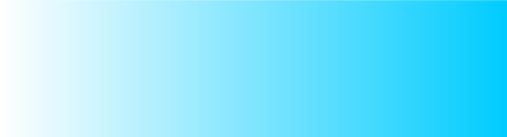 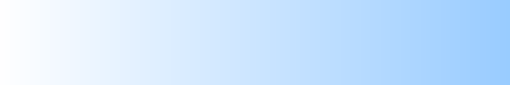 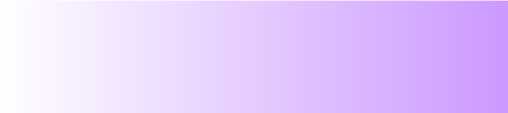 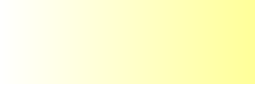 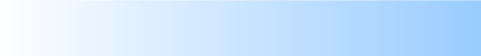 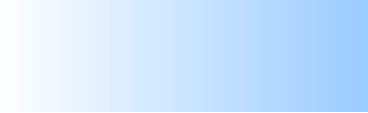 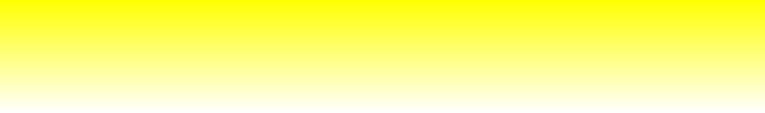 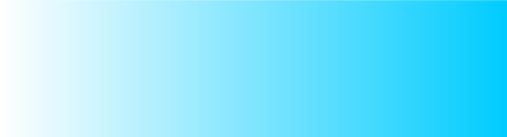 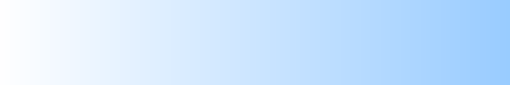 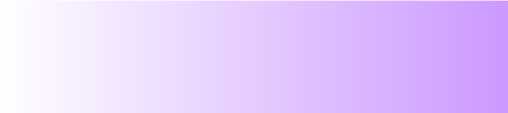 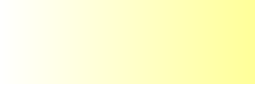 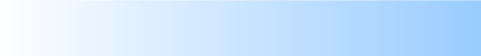 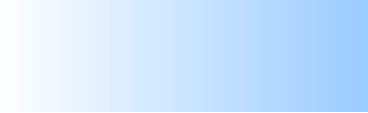 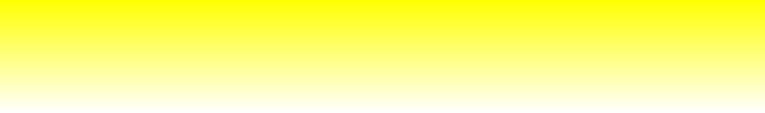 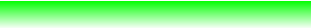 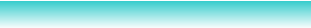 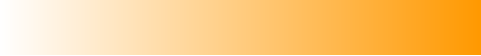 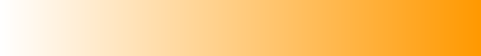 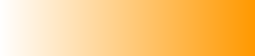 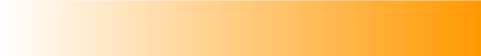 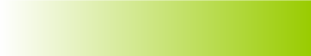 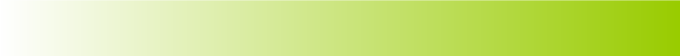 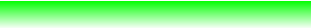 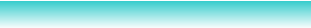 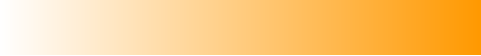 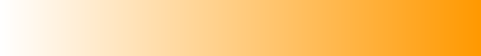 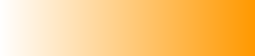 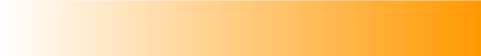 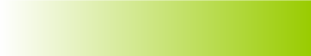 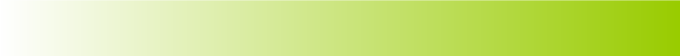 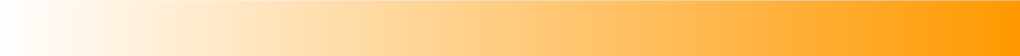 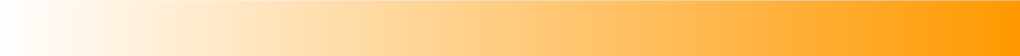 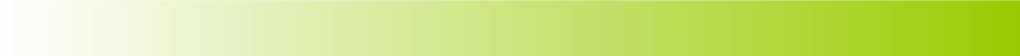 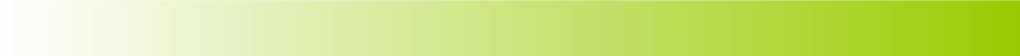 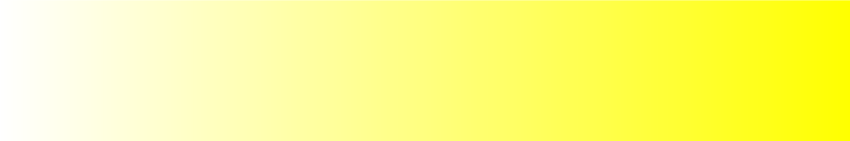 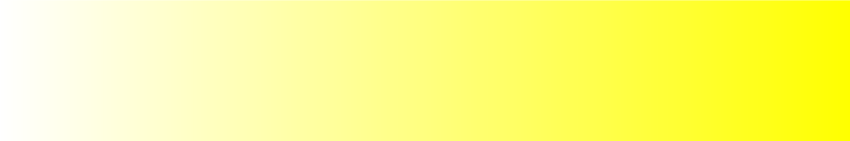 Compétition 70 € pour MI70 € pour CA & JU 85 € pour ES SE MAAthlé Running75 € pour ES SE MALoisir Athlé Santé Marche nordique65 € pour ES SE MA